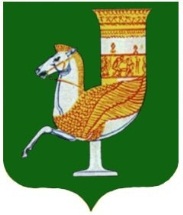 385300,с.Красногвардейское,   ул.Чапаева,  93,  тел.  (8-87778)  5-32-95,  факс 5-32-95,E-mail:  financierufkr@yandex.ruПРИКАЗОт 12.01.2024 г. № 3с. КрасногвардейскоеВ соответствии с Бюджетным кодексом Российской Федерации, а также  для детализации расходов  бюджета на уровне муниципального образования, на основании уведомлений министерства финансов Республики Адыгея:приказываю:1. Внести  следующие изменения в раздел 1 Приложения  к приказу управления финансов администрации МО «Красногвардейский район» от 09.01.2024 года № 1 «О порядке применения кодов целевых статей расходов бюджета МО «Красногвардейский район» дополнив его следующей целевой статьей:  «56000L5762 – МП МО «Красногвардейский район» «Комплексное развитие  территории МО «Красногвардейский район» - устройство уличного освещения в с. Красногвардейское.2. Контроль над выполнением настоящего приказа возложить на заместителя начальника управления финансов администрации МО «Красногвардейский район».3.  Настоящий приказ вступает в силу со дня подписания.4. Настоящий приказ разместить в сети Интернет на официальном сайте управления финансов администрации МО «Красногвардейский район».Начальник управления финансовадминистрации района	                 		                                                                      О.В. Махошева